АДМИНИСТРАЦИЯ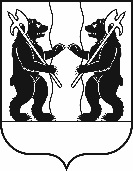 ЯРОСЛАВСКОГО МУНИЦИПАЛЬНОГО РАЙОНАПОСТАНОВЛЕНИЕ14.07.2020                                                                                                                             № 1178О проведении публичных слушаний по проекту Устава Ярославского муниципального районаНа основании статьи 28 Федерального закона от 6 октября 2003 года № 131-ФЗ «Об общих принципах организации местного самоуправления в Российской Федерации», статьи 12 Устава Ярославского муниципального района, в соответствии с Порядком организации и проведения публичных слушаний в Ярославском муниципальном районе, утвержденным решением Муниципального Совета Ярославского муниципального района от 27.02.2020 № 6, Администрация района  п о с т а н о в л я е т:1. Провести по инициативе Главы Ярославского муниципального района 28 августа 2020 года в 11.00 в актовом зале (3 этаж) здания Администрации Ярославского муниципального района, расположенного по адресу: г. Ярославль, ул. Зои Космодемьянской, дом 10а, публичные слушания по проекту Устава Ярославского муниципального района.2. Опубликовать проект Устава Ярославского муниципального района в газете «Ярославский агрокурьер» и разместить на официальном сайте органов местного самоуправления в информационно-телекоммуникационной сети «Интернет» по адресу: https://yamo.adm.yar.ru/.3. Утвердить состав организационного комитета по проведению публичных слушаний по проекту Устава Ярославского муниципального района (прилагается).4. Организатором публичных слушаний по проекту Устава Ярославского муниципального района назначить управление делами Администрации Ярославского муниципального района.5. Установить, что предложения по проекту Устава Ярославского муниципального района направляются в Администрацию Ярославского муниципального района в течение 30 дней со дня опубликования проекта Устава Ярославского муниципального района в газете «Ярославский агрокурьер» в письменном или в электронном виде на адрес электронной почты: pravo@yamr.adm.yar.ru.6. Установить, что учет предложений к проекту Устава Ярославского муниципального района, а также участие граждан в его обсуждении осуществляются в порядке, установленном решением Собрания представителей Ярославского муниципального района от 17.11.2005 № 107 «Об утверждении Положения Ярославского муниципального района о порядке принятия Устава Ярославского муниципального района, решения представительного органа Ярославского муниципального района о внесении изменений и дополнений в Устав Ярославского муниципального района» и решением Муниципального Совета Ярославского муниципального района от 27.02.2020 № 6 «О Порядке организации и проведения публичных слушаний в Ярославском муниципальном районе».7. Опубликовать постановление в газете «Ярославский агрокурьер» и разместить на официальном сайте органов местного самоуправления в информационно-телекоммуникационной сети «Интернет» по адресу: https://yamo.adm.yar.ru/, с одновременным опубликованием (размещением) решения Собрания представителей Ярославского муниципального района от 17.11.2005 № 107 «Об утверждении Положения Ярославского муниципального района о порядке принятия Устава Ярославского муниципального района, решения представительного органа Ярославского муниципального района о внесении изменений и дополнений в Устав Ярославского муниципального района» и решения Муниципального Совета Ярославского муниципального района от 20.07.2006 № 180 «Об утверждении Положения о порядке организации и проведения публичных слушаний в Ярославском муниципальном районе и о внесении изменений в некоторые нормативные правовые акты Ярославского муниципального района».8. Контроль за исполнением постановления возложить на заместителя Главы Администрации Ярославского муниципального района по внутренней политике А.А. Сучкова9. Постановление вступает в силу со дня его официального опубликования.Глава Ярославского                                                                                   муниципального района                                                                 Н.В. ЗолотниковЗаместитель Главы Администрации ЯМРпо внутренне политике________________ А.А. Сучков«_____ »______________ 2020 г.Начальник управления деламиАдминистрации ЯМР___________________ С.Ю. Загрузина«_____ »______________ 2020 г.Начальник  управления правового обеспечения и муниципального заказа Администрации ЯМР __________________ О.Ю. Килипченко«_____ »______________ 2020 г.Докладчик:
Килипченко О.Ю.Электронная копия сдана:Килипченко О.Ю.Исполнитель: Килипченко О.Ю.Направить:в дело – 	2«Ярославский агрокурьер» - 	1УД- 	1прокуратура – 	1УПОиМЗ-	1Итого– 	6«УТВЕРЖДЕН»постановлениемАдминистрации ЯМРот 14.07.2020 г. № 1178Состав организационного комитета
по проведению публичных слушаний
по проекту Устава Ярославского муниципального районаСучков А.А.–заместитель Главы Администрации Ярославского муниципального района по внутренней политике, председатель организационного комитета;Шибаев Е.В.–Председатель Муниципального Совета Ярославского муниципального района, заместитель председателя организационного комитета (по согласованию);Сакова Л.В.–консультант управления делами Администрации Ярославского муниципального района, секретарь организационного комитета;Члены организационного комитета:Члены организационного комитета:Члены организационного комитета:Загрузина С.Ю.–начальник управления делами Администрации Ярославского муниципального района;Килипченко О.Ю.–начальник управления правового обеспечения и муниципального заказа Администрации Ярославского муниципального района;Муханов П.А.–Председатель Общественной палаты Ярославского муниципального района (по согласованию);Фаламеева Е.В.–председатель постоянной комиссии Муниципального Совета Ярославского муниципального района шестого созыва по регламенту, этике, нормотворчеству, обеспечению депутатской деятельности, социальной политике и вопросам местного самоуправления (по согласованию).